JEWISH FEDERATION OF CENTRAL MA SCHOLARSHIP FORM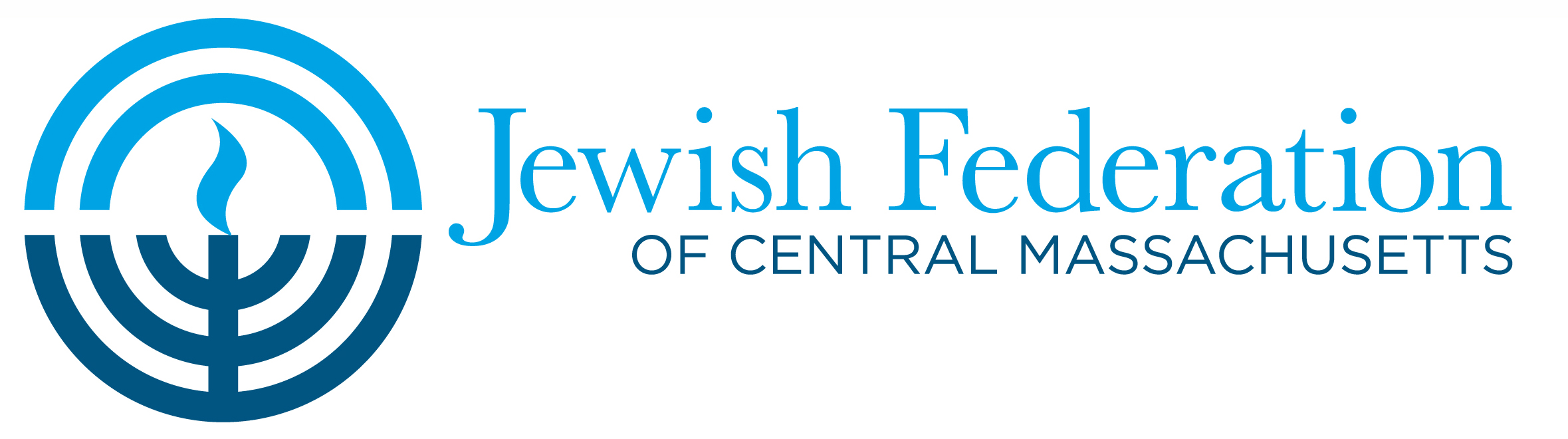 Please complete in full and return to JFCM via email: LThurlow@jfcm.org, Fax 508-798-0962 or mail: JFCM, 633 Salisbury Street, Worcester, MA 01609Any questions, please call 508-756-1543.Participant’s Name Date of BirthGrade as of Sept ’22 (if applicable)Father’s NameMother’s NameAddressCity & ZipHome PhoneBusiness Phone (Father)Business Phone (Mother)Parent Email / Participant emailName of Program AttendingDates AttendingCost of Program?Website of Program?Are you or have you applied for scholarships elsewhere? If so, where?Have you received notification that you will receive a scholarship?If so, for how much?